AĞRI ÇEVRE VE ŞEHİRCİLİK İL MÜDÜRLÜĞÜNE
02.03.2019 Tarih ve 30702 sayılı Resmi Gazetede yayımlanan “Yapı Müteahhitlerinin Sınıflandırılması ve Kayıtlarının Tutulması Hakkında Yönetmelik” hükümlerine istinaden …………………………………………………… yapı kooperatifimize geçici grup müteahhitlik yetki belgesi numarası verilmesini için;Gereğini arz ederim.	                                                           Yön. Kur. Üyesi (1)            Yön. Kur. Üyesi (2)Adres:Tel:Tebligata elverişli elektronik posta adresim:  ……………… @ ... .kep.gov.tr EKLER :Yapı Kooperatifinin kayıtlı olduğu Ticaret ve Sanayi Odasından müracaat yılı içerisinde alınmış Oda Sicil Kayıt Sureti Belgesi ve Faaliyet Belgesi Aslı Yönetim Kurulu Güncel Yetki Belgesinin Aslı veya onaylı sureti.Yönetim Kurulu üyelerinin kimlik bilgileri için Nüfus Cüzdanı Fotokopileri, Vergi No, Vergi Dairesi, Adres, Tel, Fax. v.b.  bilgileri.Yapı Kooperatifinin kuruluşuna ait ana sözleşmenin yayımlandığı Türkiye Ticaret Sicil Gazetesinin ilgili Sicil Memurluğunca tasdik edilmiş sureti.Yapı Kooperatifinin kendi yapılarının müteahhitliğini üstlenmeye yetkili olduğunu gösterir Genel Kurul Kararının aslı veya noter onaylı sureti veya kararın yayımlandığı Türkiye Ticaret Sicil Gazetesinin aslı veya onaylı sureti.Yapı Müteahhidi Yetki Belgesi Numarası Kayıt İşlemi Ücret Dekontu Aslı Kooperatif Binalarının inşa edileceği arsanın mülkiyetinin kooperatife ait olması halinde, Tapu Senedinin aslı veya onaylı sureti.Kooperatif Binalarının inşa edileceği arsanın mülkiyetinin kooperatife ait olmaması halinde, arsa sahibi ile yapılmış noter onaylı tapuya şerh verdirilmiş Satış Vaadi Sözleşmesinin aslı veya onaylı sureti.Kooperatifin aktif olduğunu gösterir Belge (Gelir İdaresi Başkanlığı kayıtlarına göre)Kooperatif taahhütnamesiYapı ruhsatı ön başvuru formuNot-1: Ekler agri.csb.gov.tr adresindeki Müteahhitlik Yetki Belgesi Başvuru İşlemleri sekmesinden temin edilebilir.Not-2: Tüm başvuru evrakları kapalı büyük zarfın içerisine konulacaktır. Başvuru dilekçesi kapalı zarfın dışında kalacak şekilde evrak kayıt bölümüne direk teslim edilecektir. Yönetmelik gereği başvuru değerlendirme işlemleri il müteahhitlik yetki belge komisyonu tarafından yapılacağından dolayı tarafımızdan evrak ön incelemesi yapılmayacaktır. Not-3:Vekâleten başvuru yapılması halinde vekâletnamede yapı müteahhitliği yetki belge numarası başvurusu yapabilir ibaresi zorunludur. (vekâleten başvurularda vekâlet evraklara eklenecektir.)GEÇİCİ  MÜTEAHHİTLİK  YETKİ  BELGESİ  NUMARASININ  KULLANIMINA   İLİŞKİN BİLGİLENDİRME1-Geçici müteahhitlik yetki belgesi numarası tapu sahibi adına tahsis edilir. Hisseli ise tüm ortaklardan muvafakat name alınır. Bütün ortakların İl Müdürlüğüne gelmesi ve Nüfus Cüzdanlarını ibraz etmesi koşuluyla herkesin tek bir belgeyi imzalaması koşuluyla muvafakat kabul edilebilir. Hissedarların gelememeleri durumunda noter onaylı muvafakat name talep edilecektir. Yurtdışında yaşayan hissedarlar için bu işlem konsolosluk aracığıyla yapılabilir.2- Geçici Yapı Müteahhitliği Yetki Belgesi Numarası ile inşa edilecek yapı, aşağıda yer alan Kanunlardan herhangi birine tabi ise ücret yatırılmasına gerek bulunmamaktadır. Geçici Müteahhitlik İçin Başvuruda Bulunan Tüzel Kişiler Bu Hükümlere Tabi Değildir.a)   7269 sayılı Umumi Hayata Müessir Afetler Dolayısıyla Alınacak Tedbirlerle Yapılacak Yardımlara Dair Kanunb)    5543 sayılı İskan Kanunu3-Mavi Kart sahibi olup, eskiden Türkiye Cumhuriyeti vatandaşları için Türkiye’de adres göstermeleri kaydıyla geçici yapı müteahhitliği yetki belgesi numarası tahsis edilmesi mümkündür. Mavi Kart sahibi kişilerin,  diğer tüm evraklarla birlikte Mavi Kart ve vatandaşlığını kazandığı ülkenin kimlik kartlarını mutlaka ibraz etmeleri gerekmektedir. Geçici T.C Kimlik Numarasına sahip yabancılar için Türkiye’de ikametgah adresi bulunması  kaydıyla numara tahsis edilmesi mümkündür. Numara, başvuru sahibinin T.C Kimlik veya vergi numarasına tahsis edilmektedir. Vekil kişiler adına tahsis edilemez.4-02 Mart 2019 Tarih ve 30702 sayılı Resmi Gazete’de yayımlanan “Yapı Müteahhitlerinin Sınıflandırılması ve Kayıtlarının Tutulması Hakkında Yönetmelik” in Genel Hükümler 5 inci maddesinin ikinci fıkrasındaki “ Tek parselde bir bodrum katı dışında, en çok iki katlı ve toplam yapı inşaat alanı 500 metrekareyi geçmeyen yapılarda; yapı müteahhitliğine ilişkin bütün sorumlulukları üstlenmek şartıyla parsel maliki kendi yapısını inşa edebilir. Bu durumdaki yapılar için ayrıca yapı müteahhidi aranmaz. Sadece o yapım işinde kullanılmak ve beş yıl içinde bir defaya ve tek bir yapıya mahsus olmak üzere, yapı sahibine geçici yetki belgesi numarası verilir. Yapı sahibinin aynı zamanda yapı müteahhitliğini üstlendiği durumlarda sözleşme şartı aranmaz. ”  hükme göre bu sınırlar dışında yapı ruhsatı düzenlenmesi mümkün değildir. Yapının yapı denetime tabi olup olmamasına bakılmaksızın kat ve metrekare sınırı için Yönetmelik hükümlerine uyulacaktır. Bu numaranın bu şartları taşımayan bir inşaat için kullanılması mevzuatlara aykırıdır. Tespit edilmesi halinde ruhsatın iptali için işlemler başlatılabilecektir.5-Yukarıda bahsedilen Yönetmeliğin 5 inci maddesinin üçüncü fıkrasına göre geçici müteahhitlik için başvuruda bulunulması durumunda kat ve metrekare sınırı bulunmamaktadır. Tarımsal amaçlı seralar, Yapı Kooperatifleri, Ticari İşletmeler ve Gerçek/ Tüzel Kişi Geçici Yapı Müt. YBN için Bakanlığımız Döner Sermaye İşletmesi Müdürlüğü’nün Birim Fiyat Listesi’ nde belirtilen ücret talep edilecektir. 6-Başvuruda bulunulan Yetki Belgesi Numarası’nın onaylanması halinde yatırılan bedel, müteahhitlik işinden vazgeçilse dahi, Döner Sermaye İşlem Ücreti adı altında alındığı için iade edilmesi için herhangi bir talepte bulunulamaz. 7-Geçici Müteahhitlik için yapılan başvurular da komisyon kararına tabidir.Yukarıda bahsedilen hükümleri okudum ve anladım.Başvuru Sahibinin Adı Soyadı-İmzası-Tarih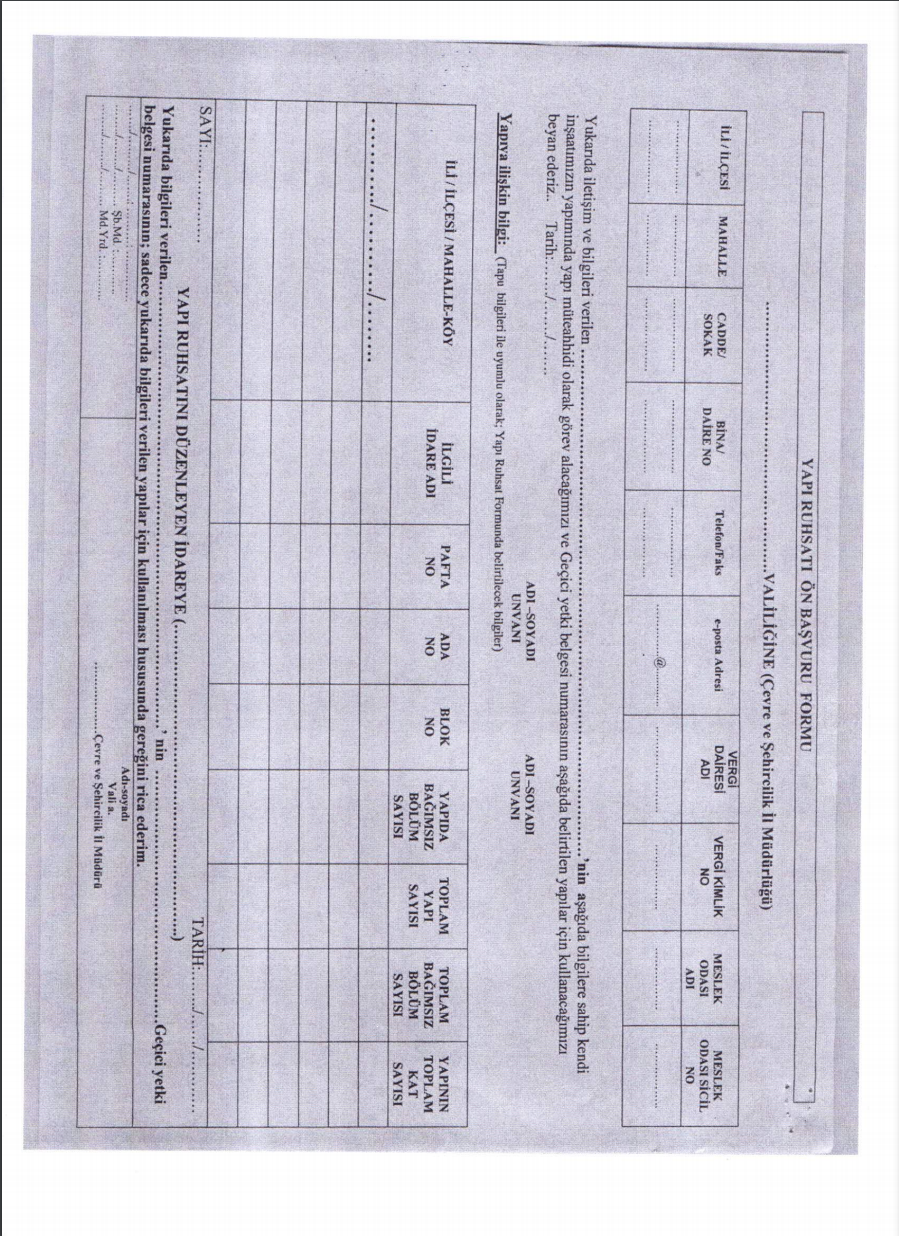 